DESTINATAIRES	:	préconisateurs et rédacteurs de CCTPCOPIES EXT.	: NEANTMODIFICATIONSSuivi des modificationsDiffusion : non restreinteSommaire1	DESCRIPTION	42	MATERIAUX	43	PRESCRIPTION TECHNIQUE	53.1	Mise en œuvre des lames brise-soleil ovales fixation verticale entre plats aluminium ou embouts à oreilles	6DESCRIPTIONLa protection solaire extérieure est conçue pour réguler la température intérieure des ouvrages tels que des bâtiments industriels ou tertiaires, des centres commerciaux, des piscines, des hôpitaux, des immeubles d’habitation, des grandes surfaces, etc.Le brise-soleil vertical fixe se compose de profils ovoïdes extrudés en aluminium 6060 T5 ou T6 avec ses supports de fixation en aluminium. Ces lames aile d’avion sont proposées pour la réalisation de brise-soleil, d’habillage de façade ou de brise-vue dont le pas va dépendre du taux de rayonnement de la zone du projet.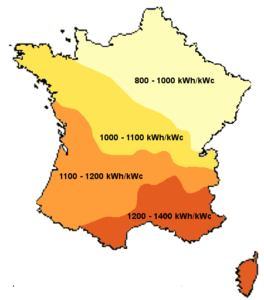 MATERIAUXLes lames brise-soleil sont en aluminium 6060 T5 ou T6.Les supports de fixation sont en aluminium ou en acier suivant la mise en œuvre choisie.Les embouts de fermeture sont en aluminium suivant la mise en œuvre choisie.Le type de fixation et leur quantité vont être liés à la zone de vent du projet ainsi qu’à la hauteur du bâtiment.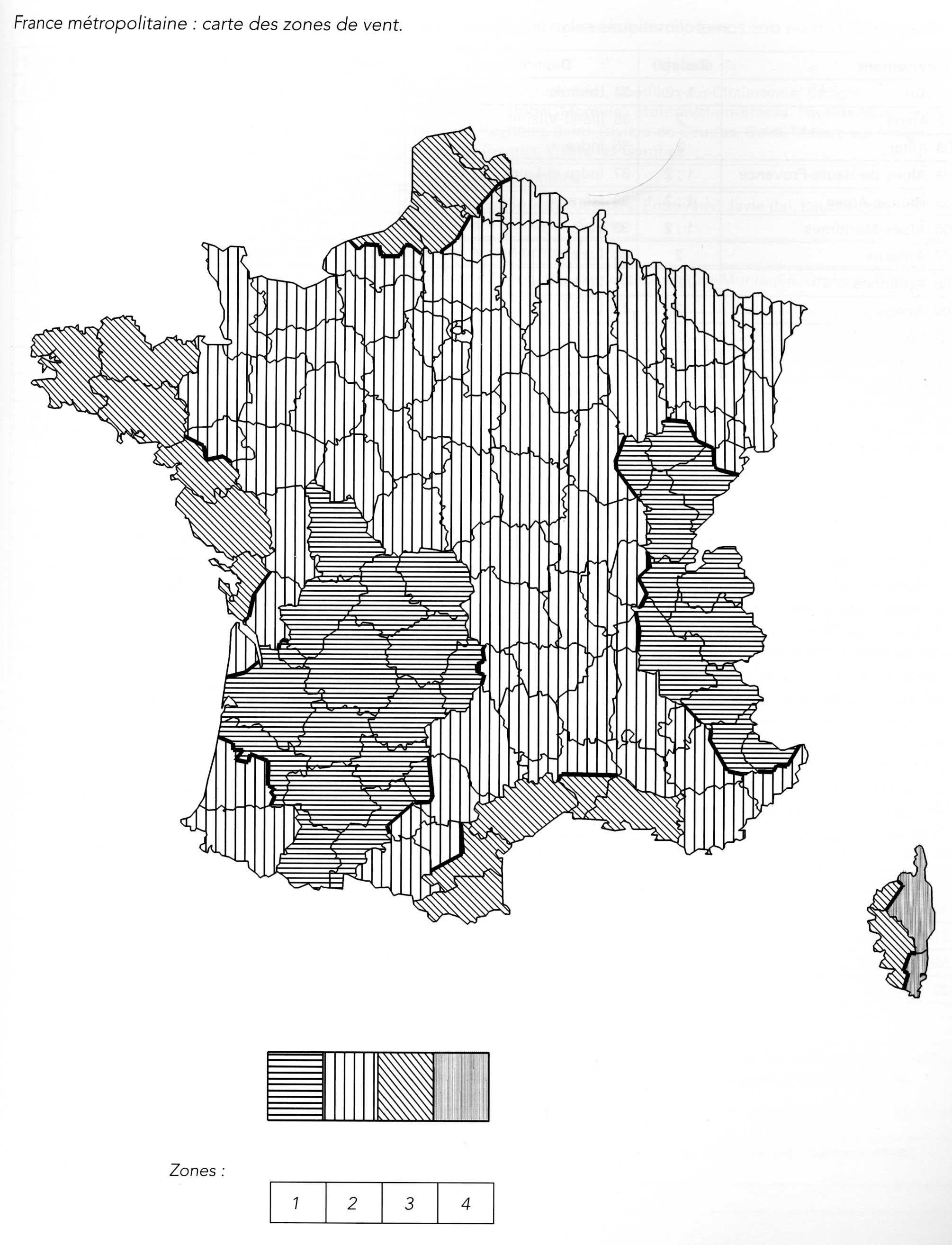 PRESCRIPTION TECHNIQUEListe des profils IDALU en aile d’avion :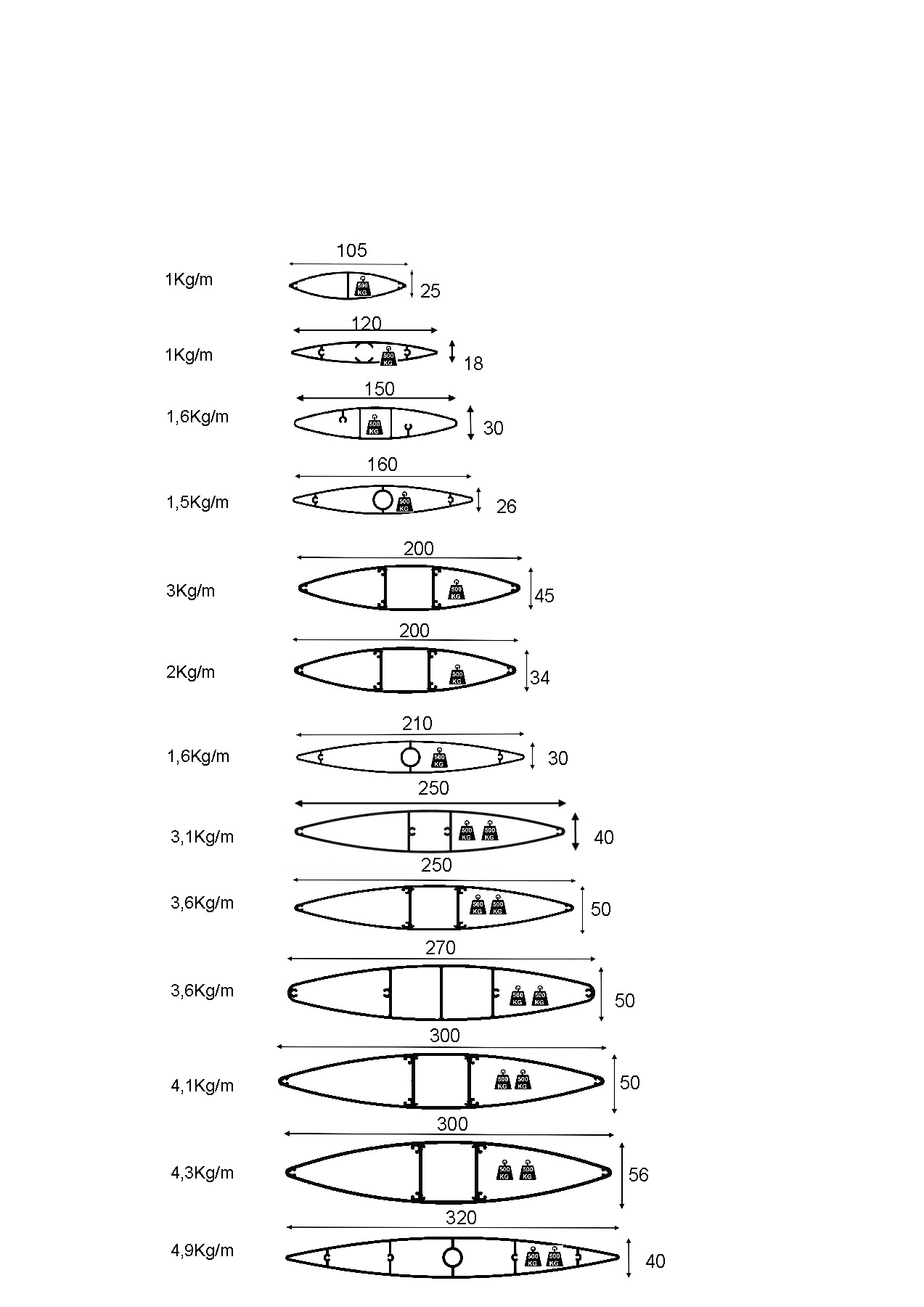 Mise en œuvre des lames brise-soleil ovales fixation verticale entre plats aluminium ou embouts à oreillesLa prestation comprendra la fourniture et la pose du brise-soleil en aluminium avec le système des embouts à oreilles de chez IDALU ou entre plats.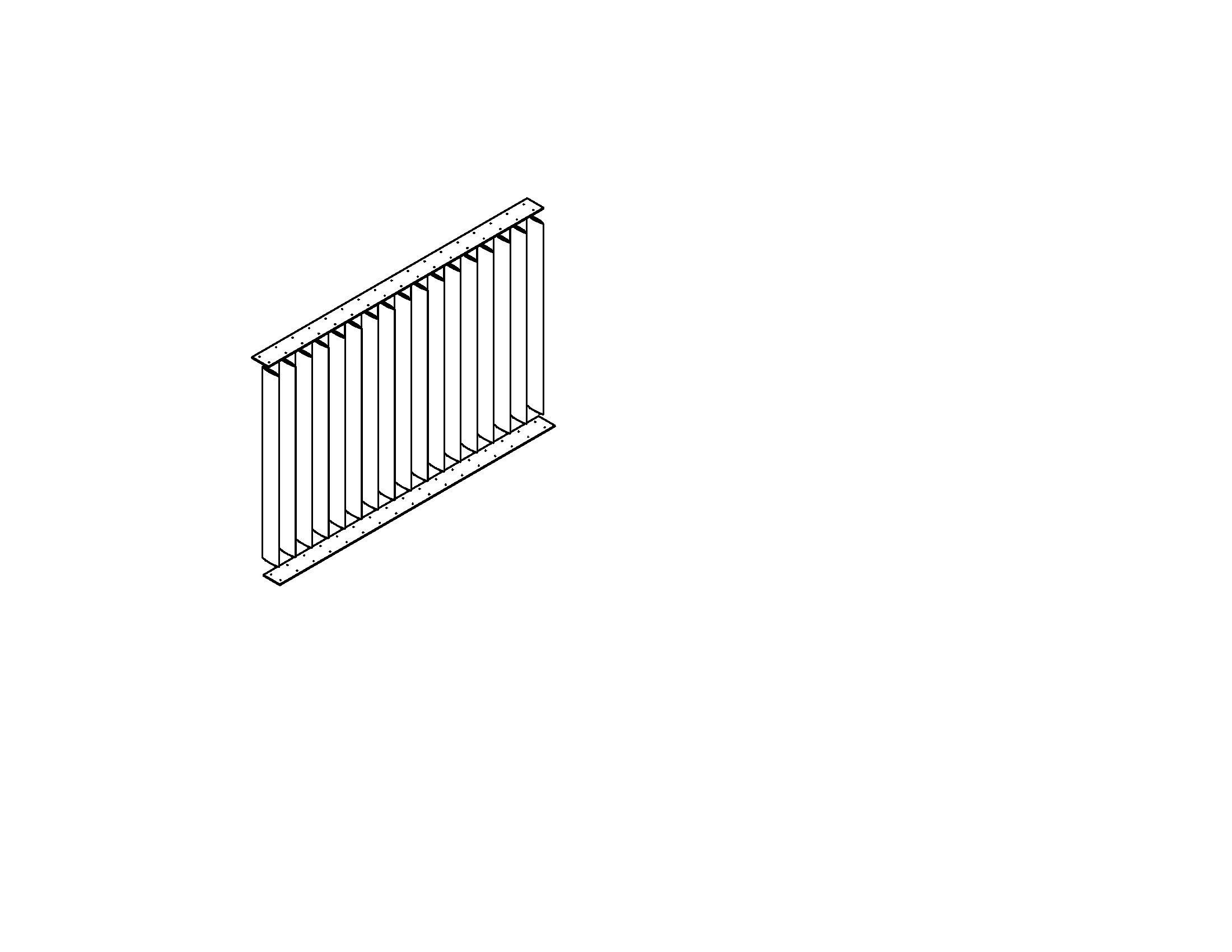 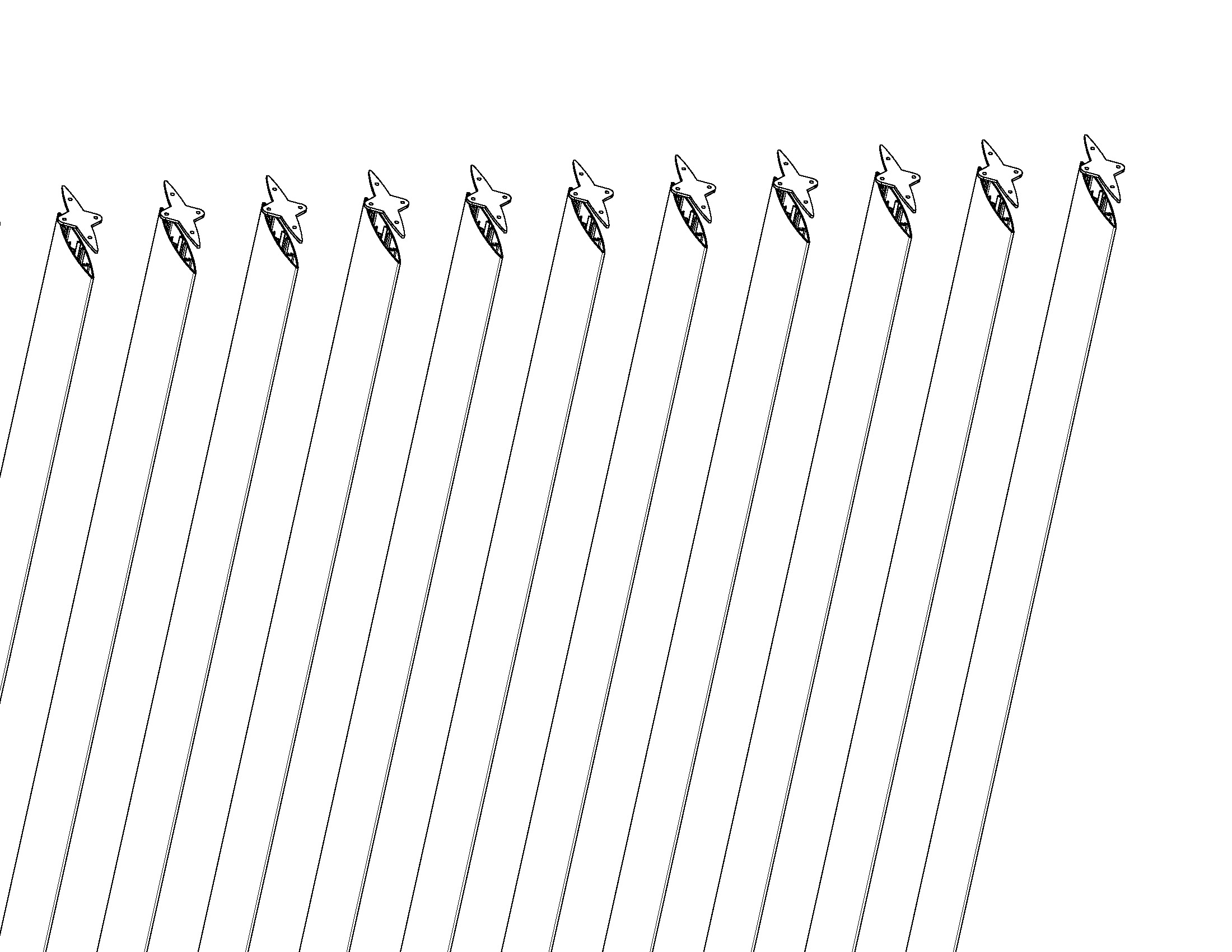 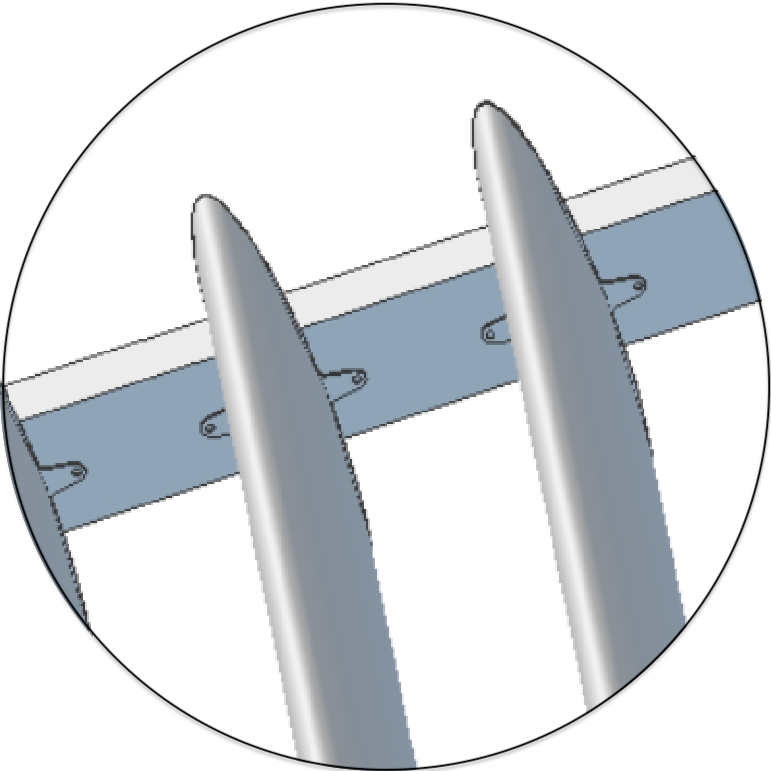 - Lame en aluminium 6060 T5 ou T6 ovoïde de section L x H mm (à choisir dans la liste)- Fixation des lames par vissage sur plat aluminium de 100(L) x 5 (L  entraxe des alvéovis du profil de la lame prescrite + 25mm) ou avec les supports de lames type embouts à oreilles en aluminium usinés et percés afin de positionner les lames avec un angle à 90°, 30°, 45°, 60° (ou autres), suivant plans de détails, RAL au choix de l’architecte.Les valeurs maximales de l’entraxe sont liées à la tenue au vent, les valeurs admissibles sous vent catégorie 2 annoncées vis-à-vis des effets de la dépression tiennent compte d’un coefficient de sécurité au sens de l’Eurocode 1 (NF EN 1991-1-4) et d’une hauteur de bâtiment de 12m.La fixation sur menuiserie ou mur rideau nécessite une étude particulière avec le menuisier ou le façadier sur la définition de l’attache, vis-à-vis de la reprise de charges et des conservations des performances d’étanchéité à l’air et à l’eau.- Ossature avec plats en aluminium pour raccord à la façade béton et fixation des brise-soleil suivant les plans de détails. - Finition des lames par thermolaquage (60-80 microns) Qualicoat suivant nuancier RAL au choix de l'architecte dans la gamme étendue.Ou finition par anodisation argent satiné (15 microns) Qualanod- Pose de l’ensemble en tunnel. Compris toutes sujétions de découpe, d'assemblage par quincailleries et visseries adaptées, conformément aux détails de la Maîtrise d’œuvre.ID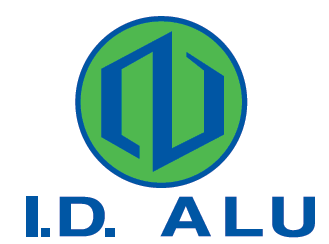 PTBSA001COBJETPrescription Technique brise-soleil alu pour CCTP Brise-soleil vertical ovoïde fixe en aluminiumPrescription Technique brise-soleil alu pour CCTP Brise-soleil vertical ovoïde fixe en aluminiumPrescription Technique brise-soleil alu pour CCTP Brise-soleil vertical ovoïde fixe en aluminiumREFERENCESID-DT-12018-BDocumentation catalogue E6 et E7bis et E7ID-DT-12018-BDocumentation catalogue E6 et E7bis et E7ID-DT-12018-BDocumentation catalogue E6 et E7bis et E7P. JOINTESAucuneAucuneAucuneAPPROBATEURService techniqueDate : 16/02/2024EditionEditionRéf.Description de la modificationObservationsIndiceDaten° pageDescription de la modificationObservationsA16/05/2022ToutesEdition initiale B16/01/2024ToutesNouvelles sections de lamesC16/02/2024ToutesAjout du rayonnement solaire France et critères de résistanceLargeurHauteurPlatEntraxeLargeurHauteurPlatEntraxe10525100x5170025040220x4 ou 10400012018100x5170025050220x4 ou 10400015030100x5200027050150x5600016026100x5200030050150x5600020034220x4 ou 10400030056150x5600020045220x4 ou 10400032040150x5600021030220x4 ou 104000